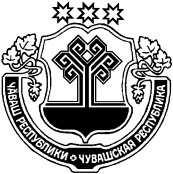 О внесении изменений в решение Собрания депутатов Игорварского сельского поселения от 10 ноября 2017 г.№25-1 «Об утверждении Правил землепользования и застройки Игорварского сельского поселения Цивильского района Чувашской Республики»В соответствии с п.7 ч.2 ст.33, п.4.1. ч.3 ст.33 Градостроительного кодекса Российской Федерации, Федеральным законом № 119-ФЗ от 30.04.2021 «О внесении изменений в отдельные законодательные акты Российской Федерации» Собрание депутатов Игорварского сельского поселения Цивильского района Чувашской Республики    РЕШИЛО:1.Внести изменения в Правила землепользования и застройки Игорварского сельского поселения Цивильского района Чувашской Республики, утвержденные решением Собрания депутатов Игорварского сельского поселения от 10 ноября 2017 г.  №25-1 (с изменениями от 20.12.2021 №19-2), следующие изменения:1.1.Часть 2 статьи 32 дополнить пунктом 8 следующего содержания: «8) обнаружение мест захоронений погибших при защите Отечества, расположенных в границах муниципального образования.».1.2.Часть 3 статьи 32 дополнить пунктом 4.1 следующего содержания: «4.1) органами местного самоуправления в случаях обнаружения мест захоронений погибших при защите Отечества, расположенных в границах муниципального образования;». 	1.3. Статью 32 дополнить частью 3.4 следующего содержания:«3.4. Внесение изменений в правила землепользования и застройки в связи с обнаружением мест захоронений погибших при защите Отечества, расположенных в границах муниципальных образований, осуществляется в течение шести месяцев с даты обнаружения таких мест, при этом проведение общественных обсуждений или публичных слушаний не требуется.».2. Настоящее решение вступает в силу после его официального опубликования (обнародования).Председатель Собрания депутатов Игорварскогосельского поселения Цивильского района                                                  З.В.ХаритоноваГлава Игорварского сельскогопоселения Цивильского района                                                                    В.А.ФедоровЧĂВАШ РЕСПУБЛИКИÇĔРПУ РАЙОНĚ ЧУВАШСКАЯ РЕСПУБЛИКА ЦИВИЛЬСКИЙ  РАЙОН ЙĔКĔРВАР ЯЛПОСЕЛЕНИЙĚН ДЕПУТАТСЕН ПУХĂВĚ ЙЫШАНУ2022ç. çурла уйăхĕн 02-мĕшĕ  26-1 № Йĕкĕрвар ялěСОБРАНИЕ ДЕПУТАТОВ ИГОРВАРСКОГО СЕЛЬСКОГО ПОСЕЛЕНИЯ РЕШЕНИЕ02 августа   2022г.   №26-1село  Игорвары